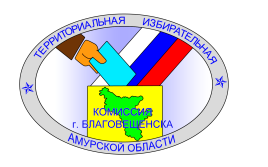 АМУРСКАЯ  ОБЛАСТЬТЕРРИТОРИАЛЬНАЯ ИЗБИРАТЕЛЬНАЯ КОМИССИЯ ГОРОДА БЛАГОВЕЩЕНСКРЕШЕНИЕ    15 января 2024 г.                                                                            № 83/459-7г. БлаговещенскОб образовании избирательных участков в местах временного пребывания, а также в местах, где пребывают избиратели, не имеющие регистрации по месту жительства в пределах Российской Федерации при подготовке и проведении выборов Президента Российской Федерации 17 марта 2024 годаВ соответствии с пунктом 3 статьи 25 Федерального закона от 10.01.2003 № 19-ФЗ «О выборах Президента Российской Федерации», а также в соответствии с постановлением избирательной комиссии Амурской области от 12.01.2024 №102/590-7 «О согласовании территориальным избирательным комиссиям образования избирательных участков в местах временного пребывания, а также в местах, где пребывают избиратели, не имеющие регистрации по месту жительства в пределах Российской Федерации»,Решила:1. Образовать на территории городского округа города Благовещенск избирательные участки, для организации голосования избирателей,  находящихся в местах временного пребывания при проведении выборов Президента Российской Федерации 17 марта 2024 года (приложение 1).	2. Образовать на территории городского округа города Благовещенск избирательный  участок, для организации  голосования избирателей, не имеющих регистрации по месту жительства в пределах Российской Федерации  при проведении выборов Президента Российской Федерации 17 марта 2024 года (приложение 2). 	3. Направить решение в избирательную комиссию Амурской области.	4. Обнародовать решение путем опубликования его на сайте территориальной избирательной комиссии города Благовещенск и размещения на информационном стенде  избирательной комиссии.Заместитель председателяизбирательной комиссии                                                                      С.А. ЧапаевИ.о. секретаря									  В.А. ЗазуляПриложение 1к решению территориальнойизбирательной комиссии города Благовещенскот 15 января 2024 года № 83/459-7ПЕРЕЧЕНЬизбирательных участков, образованных в местах временного пребывания избирателей при подготовке и проведении выборов Президента Российской Федерации 17 марта 2024 годаПриложение 2к решению территориальнойизбирательной комиссии города Благовещенскот 15 января 2024 года № 83/459-7ПЕРЕЧЕНЬизбирательных участков, образованных в местах, где пребывают избиратели, не имеющие регистрации по месту жительства в пределах Российской Федерации  при подготовке и проведении выборов Президента Российской Федерации 17 марта 2024 года №УИКМестонахождение участковой избирательной комиссии и помещения для голосования, контактный телефонНаименование места временного пребывания гражданПланируемое количество избирателей3001Амурская область, г. Благовещенск, п. Аэропорт,20, ООО «АБС Благовещенск», административное здание, тел. 89140429804Здание ООО «АБС Благовещенск»4003002Амурская область, г. Благовещенск, ул. Батарейная,15, ГАУЗ АО «Амурская областная инфекционная больница», тел. 89145985601Здание ГАУЗ АО «Амурская областная инфекционная больница»303003Амурская область, г. Благовещенск, ул. Больничная,32, ГАУЗ АО «Благовещенская городская клиническая больница», тел. 89098141119Здание ГАУЗ АО «Благовещенская городская клиническая больница»2003004Амурская область, г. Благовещенск, ул. Воронкова,26, ГАУЗ АО «Амурская областная клиническая больница», 89622951024Здание ГАУЗ АО «Амурская областная клиническая больница»3003005Амурская область г. Благовещенск пер. Серышевский,55 ФКУ СИЗО-1 УФСИН России по Амурской области, тел. 89143830303Здание ФКУ СИЗО-1 УФСИН России по Амурской области10003007Амурская область,                    г. Благовещенск,                       ул. Литейная,5, ГБУЗ АО «Амурский областной противотуберкулезный диспансер», тел. 51-60-78Здание ГБУЗ АО «Амурский областной противотуберкулезный диспансер»2003008Амурская область,                    г. Благовещенск, ул.Калинина, 22, ФГБНУ «Дальневосточный научный центр физиологии и патологии дыхания»   тел. 77-28-00Здание ФГБНУ «Дальневосточный научный центр физиологии и патологии дыхания»   60№УИКМестонахождение участковой избирательной комиссии и помещения для голосования, контактный телефонНаименование места временного пребывания граждан3006Амурская область, г. Благовещенск, ул. Б. Хмельницкого, 1, Центр эстетического воспитания им. В.В. Белоглазова, тел. 52-45-03 Здание Центра эстетического воспитания им. В.В. Белоглазова.Избирательный участок для участников голосования, не имеющих регистрации по месту жительства в пределах Российской Федерации